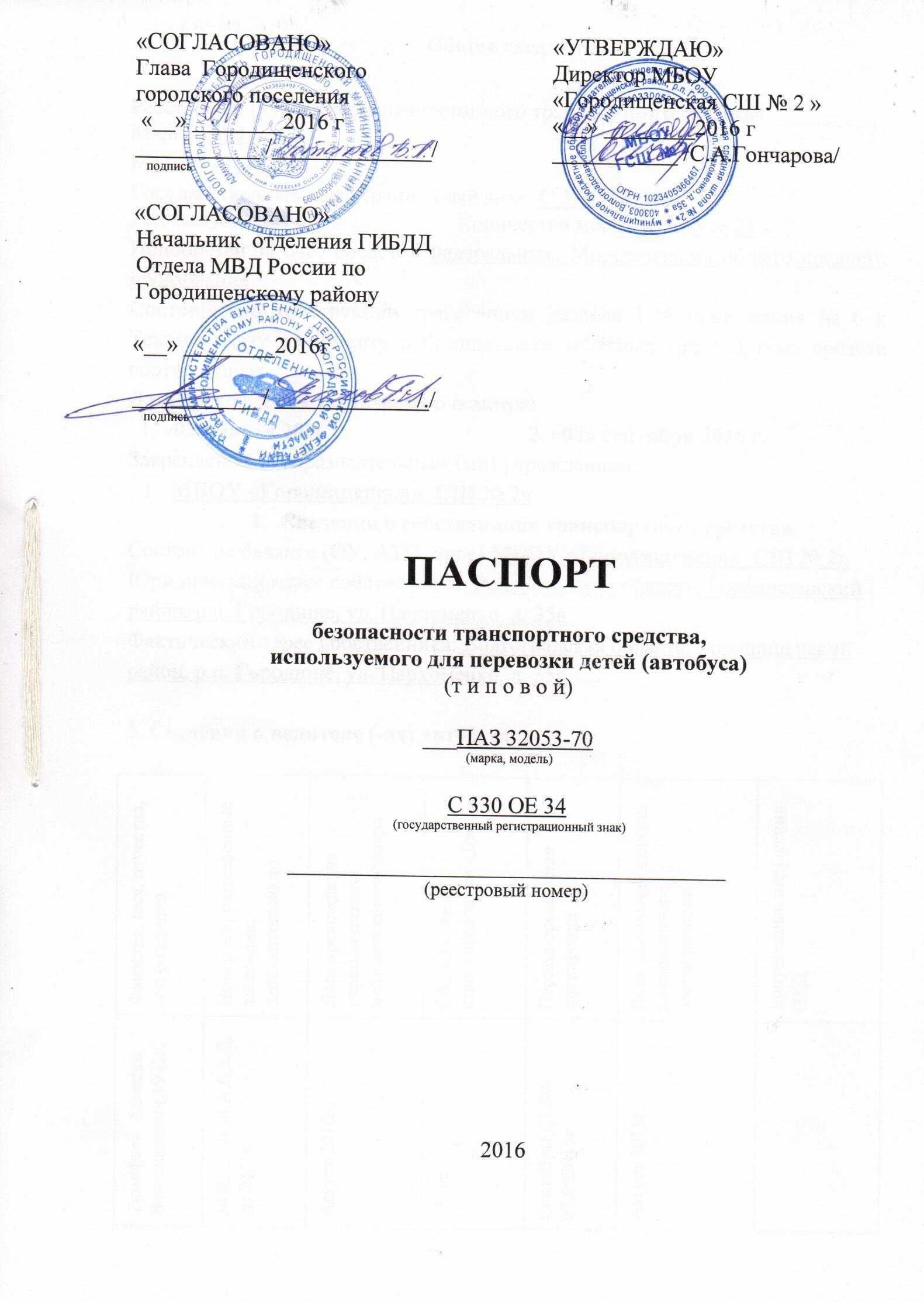 Общие сведенияРеестровый номер специализированного транспортного средства __________ Марка ПАЗМодель 32053-70Государственный регистрационный знак  С 330 ОЕ 34Год выпуска 2011                           Количество мест в автобусе 22Приобретен за счет средств: Федеральных. Модернизация общего среднего образованияСоответствие конструкции требованиям раздела 1.16 приложения № 6 к Техническому регламенту о безопасности колесных транспортных средств соответствуетДата прохождения технического осмотра:Закрепление за образовательным (ми) учреждением: МБОУ «Городищенская  СШ № 2»Сведения о собственнике транспортного средстваСостоит на балансе (ОУ, АТП, иное) МБОУ «Городищенская  СШ № 2»Юридический адрес собственника: Волгоградская область, Городищенский район, р.п. Городище, ул. Пархоменко, д. 35аФактический адрес собственника: Волгоградская область, Городищенский район, р.п. Городище, ул. Пархоменко, д. 35а3. Сведения о водителе (-ях) автобуса4. Организационно-техническое обеспечение1) Лицо, ответственное за обеспечение безопасности дорожного движения: Куприянова Алла Ивановна  назначено,
                                (Ф.И.О. специалиста)прошло аттестацию 17.02.2012 .,телефон (884468) 3 – 45 – 80 2) Организация проведения предрейсового и послерейсового медицинского осмотра водителя:осуществляет специалист ГБУЗ «Городищенская центральная районная больница»                                                                                       (Ф.И.О. специалиста)на основании договора № 1 от 11.01.2016  г. на представление платных медицинских услугдействительного до 31.12.2016 г.3) Организация проведения предрейсового технического осмотра транспортного средства осуществляет: водитель-механик                     Куприянова Алла Ивановна (Ф.И.О. специалиста)на основании удостоверения проф. Компетентности РП № 780031действительного до 24.12.2017 г.4) Место стоянки автобуса в нерабочее время: ОАО «СПМК № 69» по договору о безвозмездном пользовании нежилыми помещениями от 01.01.2013меры, исключающие несанкционированное использование ______________5) Наличие постоянного диспетчерского контроля за движением автобуса имеется, в том числе с использованием систем спутниковой навигации ГЛОНАСС6) Оснащение техническим средство контроля «тахографом»  -оснащено   7) Фотографии транспортного средства:вид спереди, сзади, сбоку (слева, справа), обзорная фотография салона  с крайних передних и задник точек (фотоматериалы должны предоставлять возможность полного изучения конструкции транспортного средства).Образец вида специализированного транспортного средства 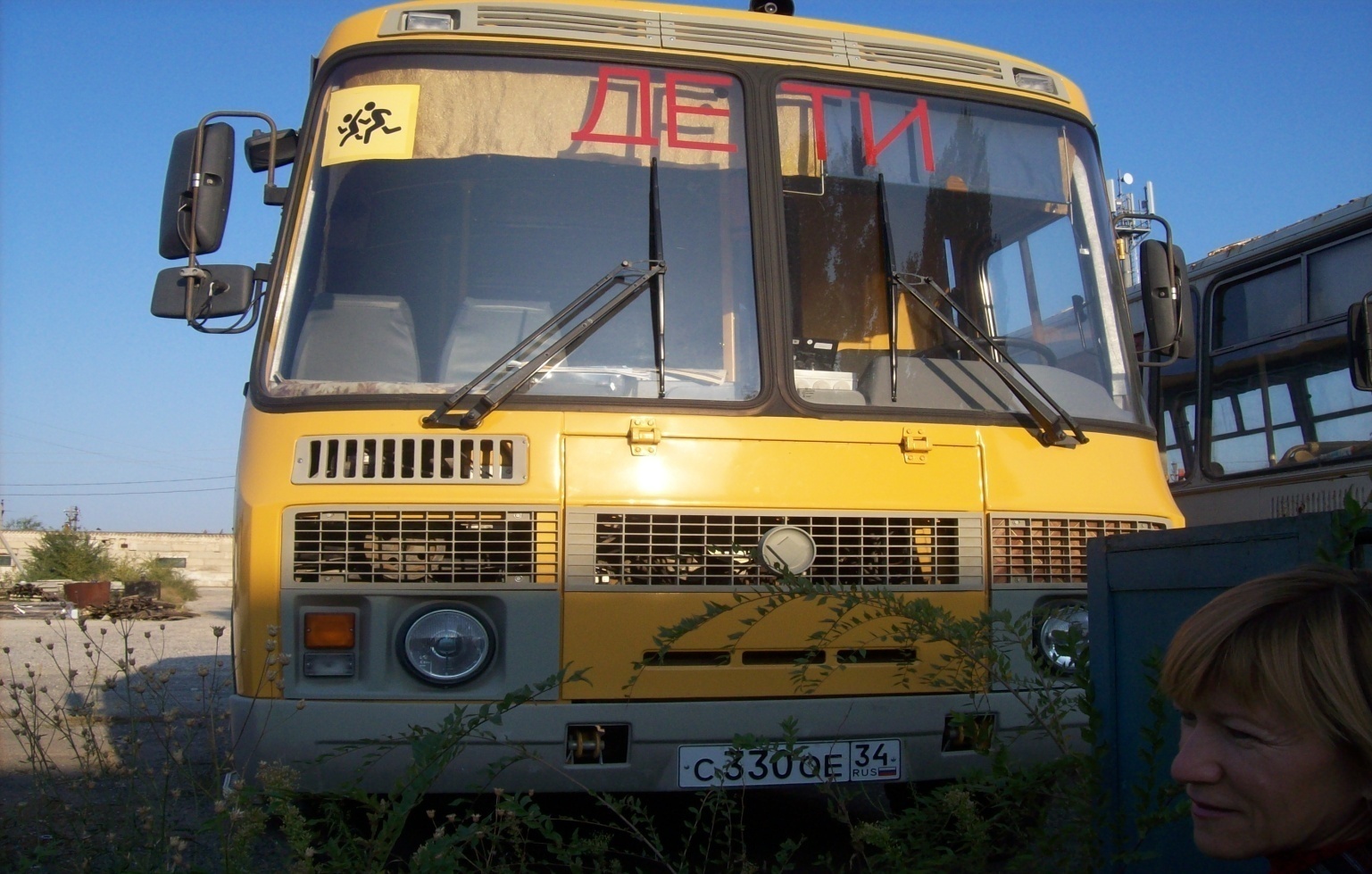 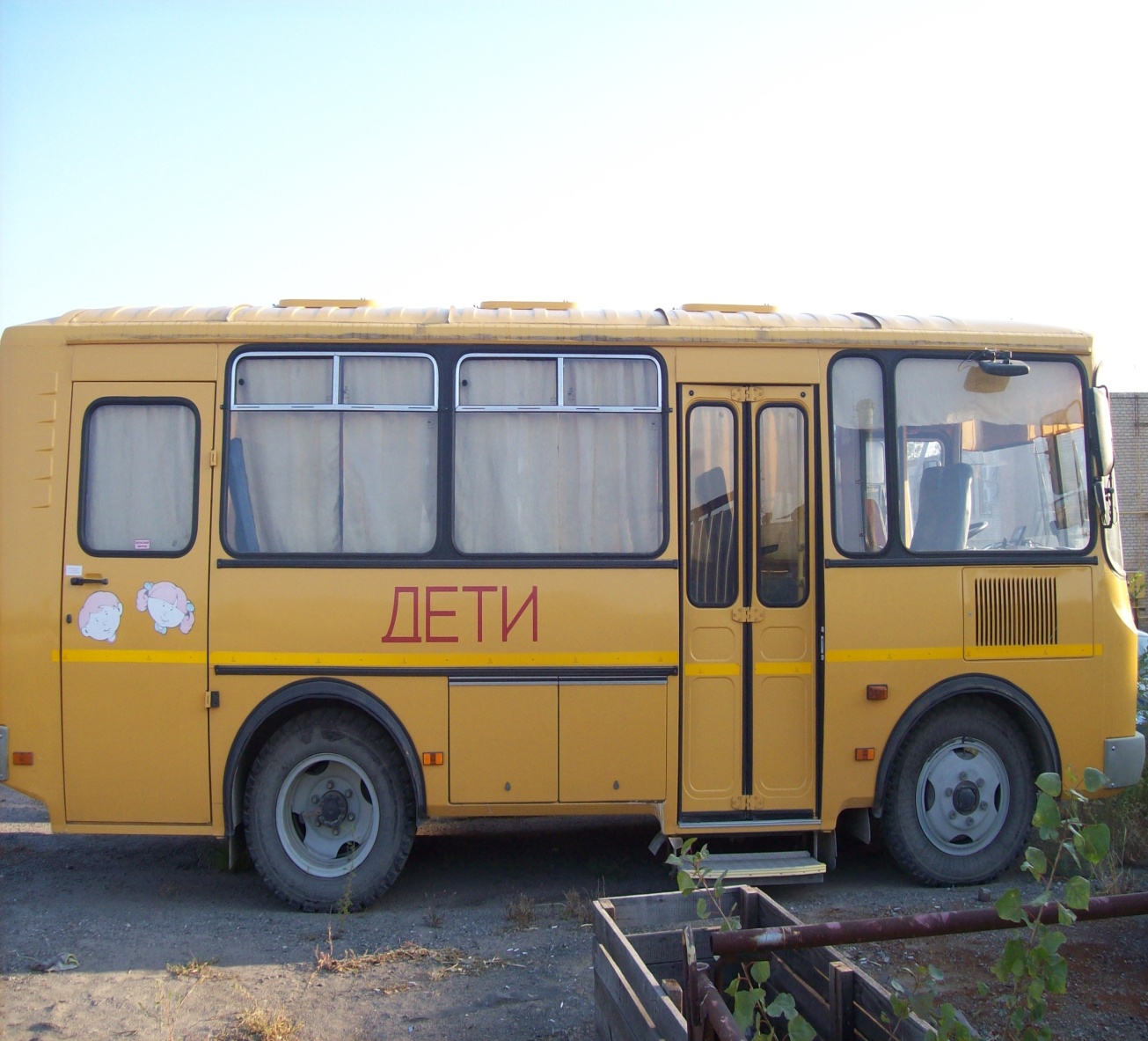 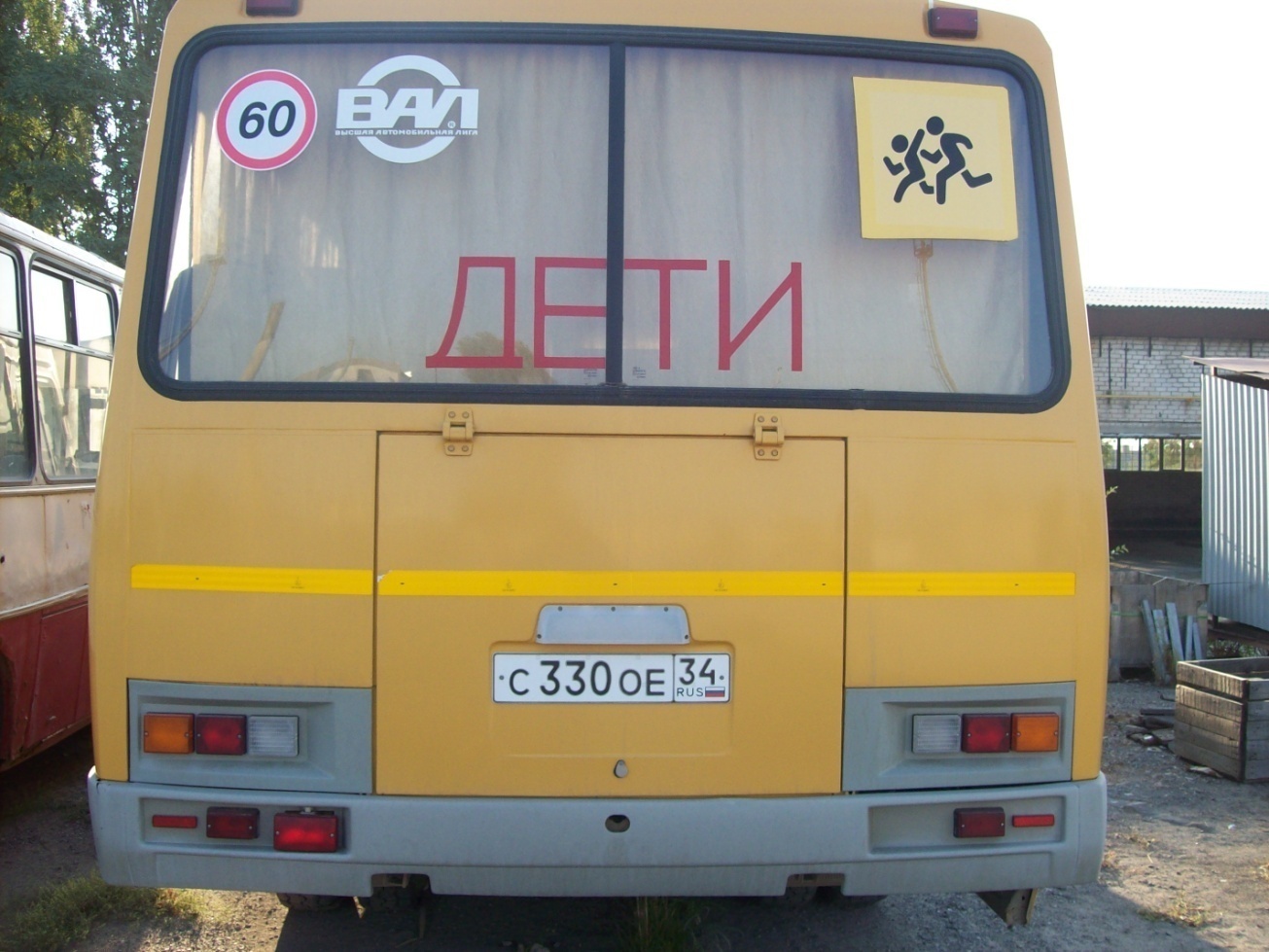 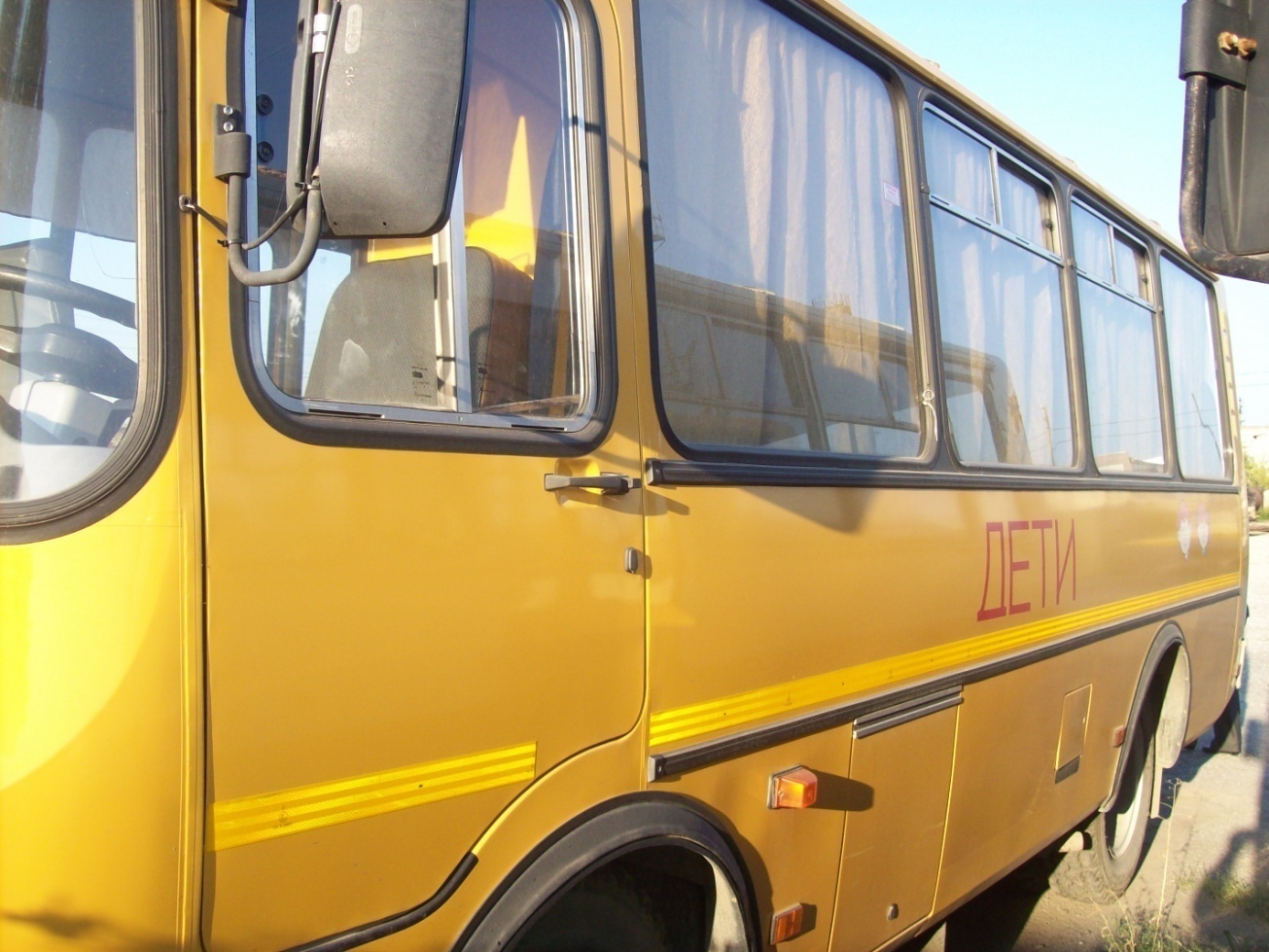 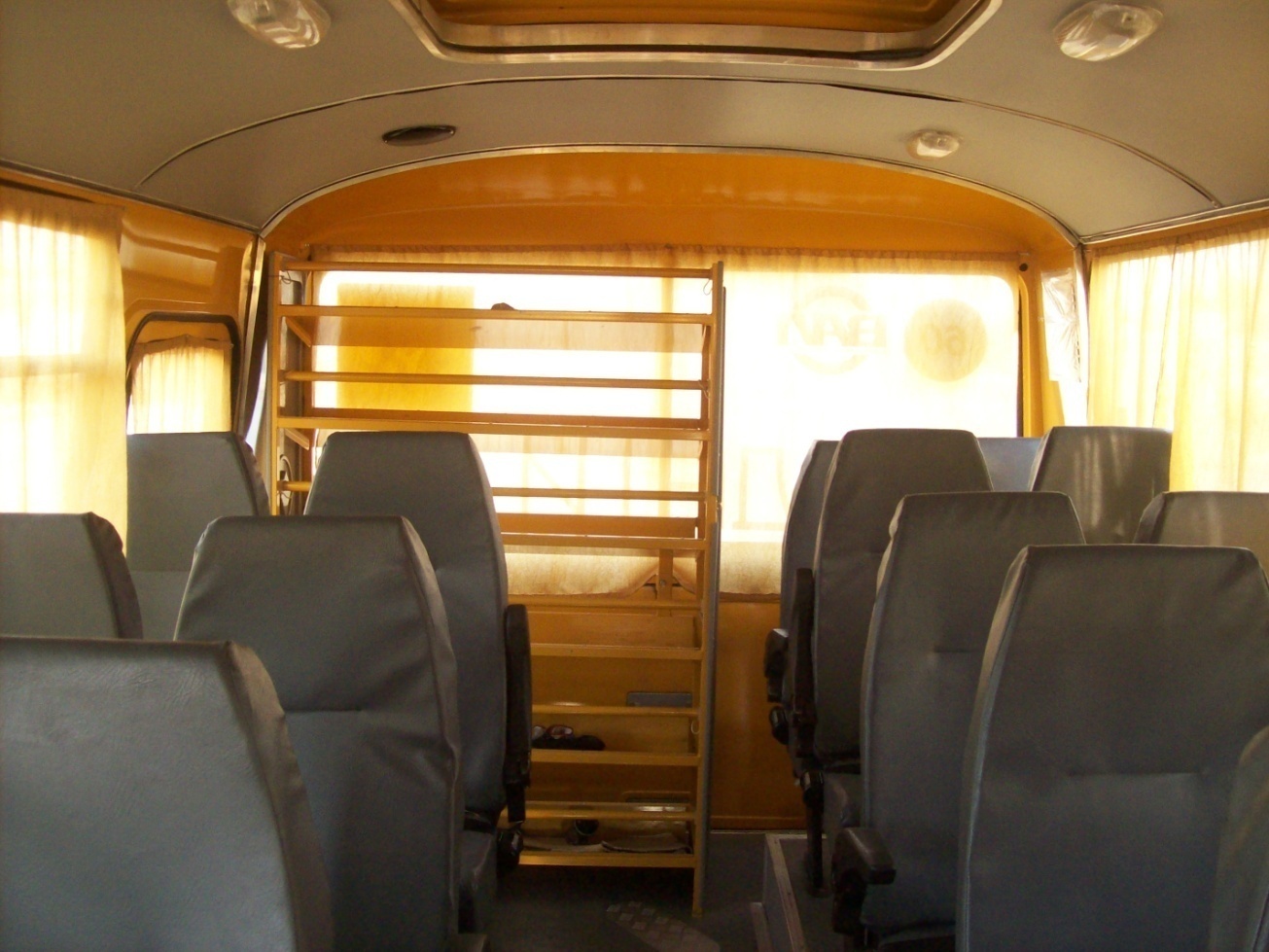 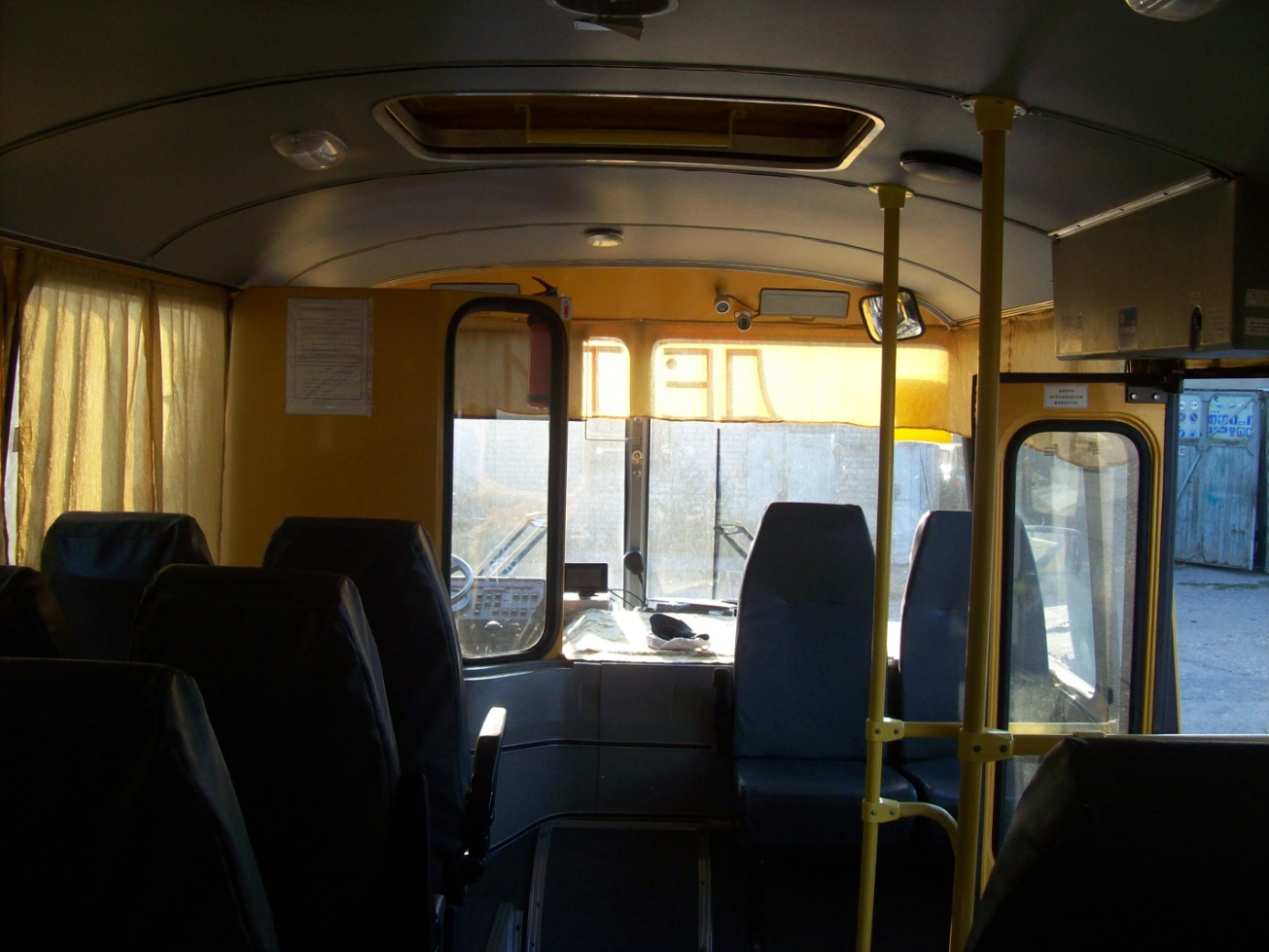 Маршрут -(ты) движения автобуса образовательного учрежденияСХЕМА ДВИЖЕНИЯ
ШКОЛЬНОГО АВТОБУСА ПО МАРШРУТУ №1МБОУ ГОСШ №2 – ул. Центральная - ул. 62 Армии -  ул. Красная - МБОУ ГОСШ №2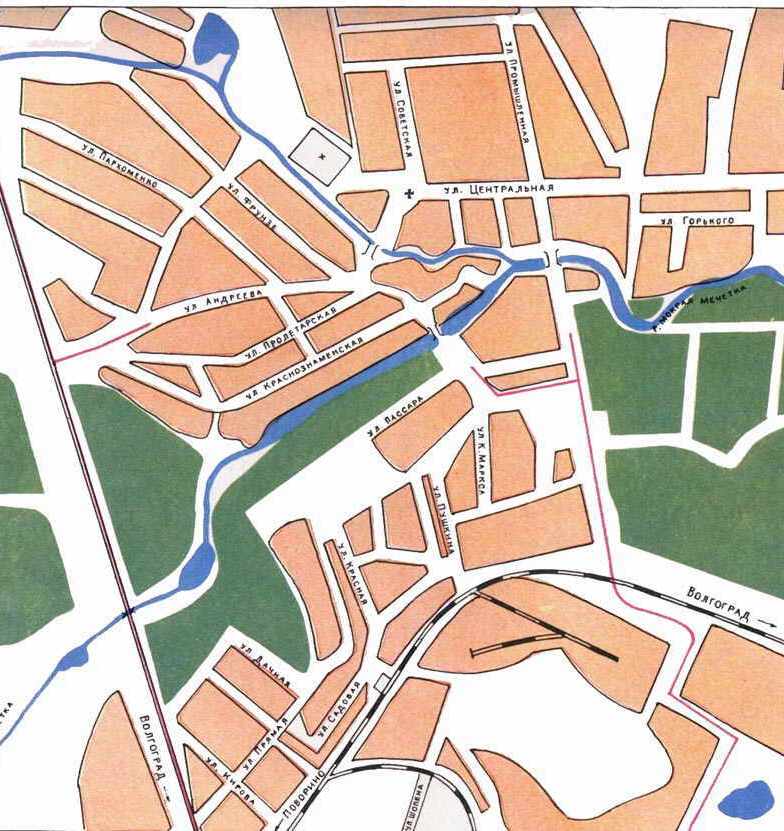                      -  место посадки и высадки детей                      -  маршрут движения с пассажирами- школьниками                     -  маршрут движения автобуса без пассажиров                     -  мост                     - опасные участки.                     - концентрация ДТП.             1. ул. Пархоменко дом № 2. пл. Павших борцов 3. перекресток ул. Центральной с пер. Красного Октября 4. стадион  «автостоянка»5.  ост. «Дачная»6.  ост. «Дом культуры».7.  ост. «Памятник»   перекресток ул Баррикадной и ул. КраснойГос. инспектор  Городищенского  ОГИБДД                     __________  А.М. КоролевСХЕМА ДВИЖЕНИЯ
ШКОЛЬНОГО АВТОБУСА ПО МАРШРУТУ №2МБОУ ГОСШ №2 – ул. Андреева – автотрасса М6 -  ост «Разгуляевка» - МБОУ ГОСШ №2                     -  место посадки и высадки детей                      -  маршрут движения с пассажирами- школьниками                     -  маршрут движения автобуса без пассажиров                     -  дамбы                     - опасные участки.                     - концентрация ДТП.             1. ул. Пархоменко дом № 2. ост «Разгуляевка» 3. выезд на автотрассу М6 4. ост. «Дачная»5.  перекресток ул. Пархоменко и ул АндрееваГос. инспектор  Городищенского  ОГИБДД                     __________  А.М. КоролевСХЕМА ДВИЖЕНИЯ
ШКОЛЬНОГО АВТОБУСА ПО МАРШРУТУ №3МБОУ ГОСШ №2 – ул.Андреева – ул. Фрунзе - ул. Центральная -  ул. «40 лет Сталинградской битвы» дом №8   -   МБОУ ГОСШ №2                     -  место посадки и высадки детей                      -  маршрут движения с пассажирами- школьниками                     -  маршрут движения автобуса без пассажиров                     -  мост                     - опасные участки.                     - концентрация ДТП.             1. ул. Пархоменко дом № 2. Мост3. пл. Павших борцов4. ул. «40 лет Сталинградской битвы» дом №8Гос. инспектор  Городищенского  ОГИБДД                     __________  А.М. КоролевОрганизация надзора за эксплуатациейОтветственный сотрудник Госавтоинспекции: старший лейтенант Новокщёнов           - капитан__________________________________________________________________(должность, звание, Ф.И.О., номер приказа (распоряжения)Дата и место проверки выполнения установленных требований при эксплуатации специализированного транспортного средства: __________________________________________________________________Выявленные нарушения________________________________________________________________________________________________________________Принятые меры ______________________________________________________________________________________________________________________Иные сведения _____________________________________________________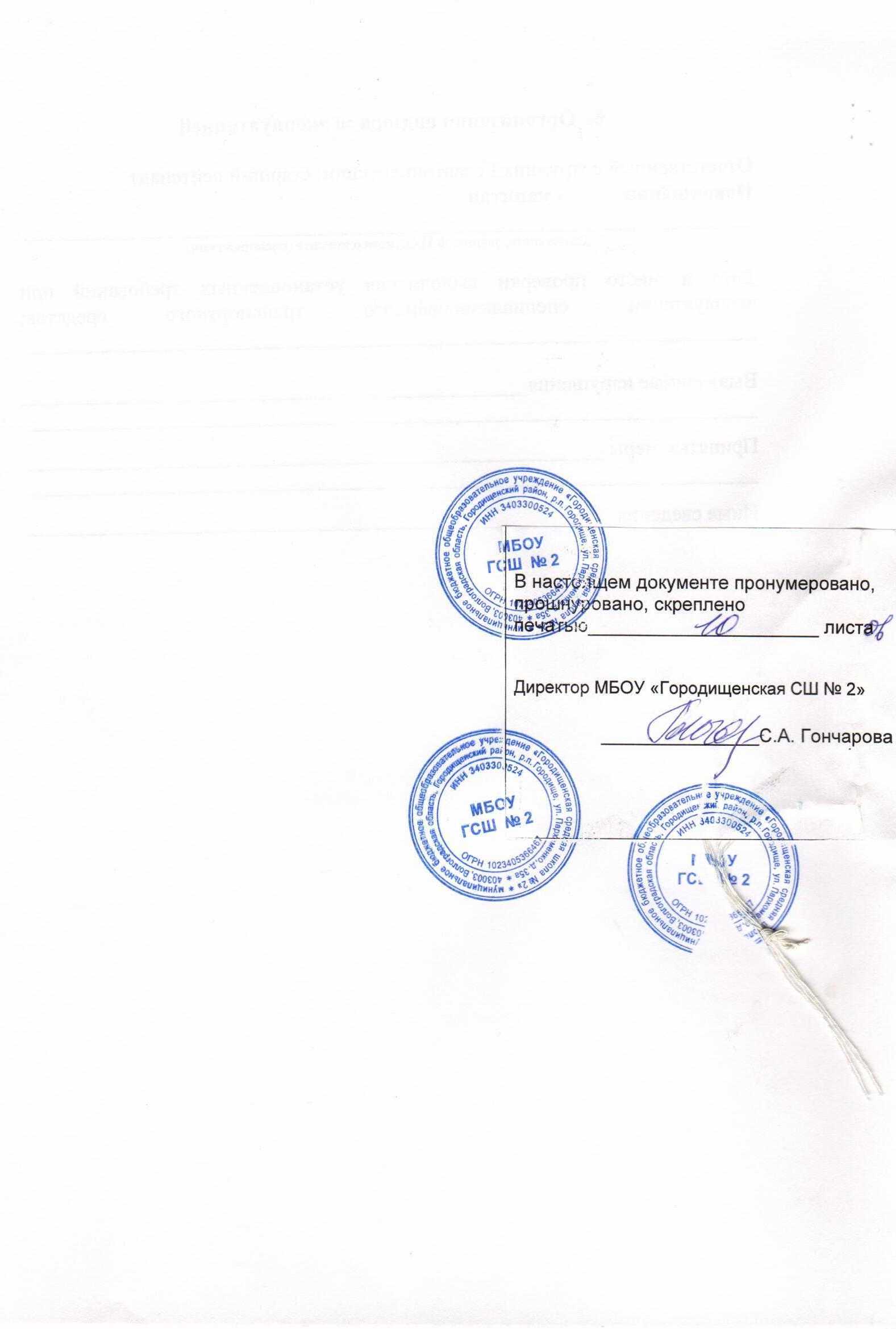 1. «02» марта 2016 г.2. «02» сентября 2016 г.Фамилия, имя, отчество,год рожденияНомер в/у, разрешенные категории,действительно доДата прохождения периодического  медицинского осмотраОбщий стаж /стаж управления «Д»Период проведения стажировкиДата  окончания занятий по повышению квалификацииДопущенные нарушения ПДДТимофеев  Алексей  Вячеславович,1963г.34 02 369130,А,В,с,Д. до 2021г.Август 2016г.15 летСентябрь( 01.09-07.092015гАвгуст 2016г.